MODELO DE PROJETO BÁSICO/PROJETO EXECUTIVO/ANTEPROJETOOBRAS E SERVIÇOS DE ENGENHARIAIntegram este Projeto Básico/Projeto executivo/Anteprojeto:CADERNO 01 - ESPECIFICAÇÃO PARA LICITAÇÃOCADERNO 02 - MEMORIAL DESCRITIVOCADERNO 03 - ESPECIFICAÇÃO TÉCNICACADERNO 04 - DESENHOCADERNO 05 - ORÇAMENTO (Obs. O orçamento, via de regra, compõe o conjunto de elementos do Projeto Básico, na forma do art. 5º, in. XLVIII, ‘f’ do RILC, no entanto, poderá vir anexo a este documento, ou mesmo em documento apartado, no caso de elaboração posterior às especificações técnicas ou ulterior necessidade de cotação com fornecedores, devendo em todos os casos ser juntada a respectiva ART do orçamentista. O cronograma físico-financeiro deverá ser parte integrante deste caderno).MODELO DE CADERNO 1 - ESPECIFICAÇÃO PARA LICITAÇÃO DE OBRAS E SERVIÇOS DE ENGENHARIACOMPANHIA ESTADUAL DE ÁGUAS E ESGOTOS (CEDAE)ORIENTAÇÕES GERAISO Caderno de  especificação  para licitação de obra e serviço de engenharia deverá conter as informações necessárias para a realização da licitação e contratação, contendo justificativa para realização do certame, breve descrição do objeto, prazo estimado e eventuais exigências técnicas que devem ser cumpridas pelo contratado.OBJETOJUSTIFICATIVA DA CONTRATAÇÃOTIPO DE CONTRATAÇÃOCritério de julgamento – menor preço, maior desconto, melhor combinação de técnica ou preço e melhor técnica. Quando se tratar de contratação direta, mencionar somente o fundamento legal. Regime de execução – empreitada por preço unitário, empreitada por preço global, tarefa, empreitada integral, contratação semi-integrada ou contratação integrada.Modo de Disputa – Aberto ou Fechado. Quando se tratar de contratação direta, este item deverá ser preenchido com “não se aplica”.DESCRIÇÃO DOS SERVIÇOS/OBRASVISITA TÉCNICAOs interessados poderão realizar visita técnica até o 2º (segundo) dia útil antes da entrega das propostas, e deverá ser marcada com_________________ (preencher – 2 funcionários do setor), através do telefone________________.A visita técnica poderá ser realizada por qualquer interessado, não sendo obrigatória para fins de participação no certame, porém, a licitante que optar pela não realização da visita técnica, apresentará declaração formal assinada pelo responsável técnico da empresa, sob as penas da lei, informando que tem pleno conhecimento das condições e peculiaridades inerentes à natureza dos trabalhos, assumindo total responsabilidade e ônus à omissão na verificação dos locais, pela não realização da visita e que não utilizará desta prerrogativa para quaisquer questionamentos futuros que ensejem avenças técnicas ou financeiras que venham a onerar a Administração.5.1)	Os interessados deverão realizar visita técnica até o 2º (segundo) dia útil antes da entrega das propostas, e deverá ser marcada com __________________(preencher – 2 funcionários do setor), através do telefone____________________ (preencher).5.2)	A visita técnica poderá ser realizada por qualquer interessado, e será obrigatória para fins de qualificação técnica no certame. PRAZO DE EXECUÇÃO E LOCAL DE PRESTAÇÃO DOS SERVIÇOSO prazo máximo para execução e entrega da obra/serviços de engenharia é de______________ dias corridos e será contado a partir da  data estabelecida na Ordem de Início para a execução da obra ou serviço.A obra/serviços serão realizados em ___________________________(preencher endereço).OBRIGAÇÕES DA CONTRATADA- Executar os serviços conforme especificações deste Projeto Básico e de sua proposta, com a alocação dos empregados necessários ao perfeito cumprimento das cláusulas contratuais, além de fornecer e utilizar os materiais e equipamentos, ferramentas e utensílios necessários, na qualidade e quantidade mínimas especificadas neste instrumento e em sua proposta;- Reparar, corrigir, remover ou substituir, às suas expensas, no total ou em parte, no prazo fixado pelo fiscal do contrato, os serviços efetuados em que se verificarem vícios, defeitos ou incorreções resultantes da execução ou dos materiais empregados;Manter os empregados nos horários predeterminados pela Contratante, devidamente habilitados para execução do serviço, identificados, além de provê-los com os Equipamentos de ProteçãoIndividual - EPI;- Responsabilizar-se pelos vícios e danos decorrentes da execução do objeto) ficando a Contratante autorizada a descontar da garantia prestada, caso exigida no edital, ou dos pagamentos devidos à Contratada, o valor correspondente aos danos sofridos;Apresentar à Contratante, quando for o caso, a relação nominal dos empregados que adentrarão no órgão para a execução do serviço;Responsabilizar-se por todas as obrigações trabalhistas, sociais, previdenciárias, tributárias e as demais previstas na legislação específica, cuja inadimplência não transfere responsabilidade à Contratante;Atender às solicitações da Contratante quanto à substituição dos empregados alocados, no prazo fixado pela fiscalização do contrato, nos casos em que ficar constatado descumprimento das obrigações relativas à execução do serviço, conforme descrito neste Projeto Básico/Projeto executivo/Anteprojeto;Instruir seus empregados quanto à necessidade de acatar as Normas Internas da Contratante;Instruir seus empregados a respeito das atividades a serem desempenhadas, alertando-os a não executarem atividades não abrangidas pelo contrato, devendo a Contratada relatar à Contratante toda e qualquer ocorrência neste sentido, a fim de evitar desvio de função;Relatar à Contratante toda e qualquer irregularidade verificada no decorrer da prestação dos serviços;Não permitir a utilização de qualquer trabalho de menor de dezesseis anos, exceto na condição de aprendiz para os maiores de quatorze anos; nem permitir a utilização do trabalho do menor de dezoito anos em trabalho noturno, perigoso ou insalubre;Manter durante toda a vigência do contrato, em compatibilidade com as obrigações assumidas, todas as condições de habilitação e qualificação exigidas na licitação;Cumprir, além dos postulados legais vigentes de âmbito federal, estadual ou municipal, as normas de segurança da Contratante;Prestar todo esclarecimento ou informação solicitada pela Contratante ou por seus prepostos, garantindo- lhes o acesso, a qualquer tempo, ao local dos trabalhos, bem como aos documentos relativos à execução do empreendimento.Providenciar junto ao CREA e/ou ao CAU-BR as Anotações e Registros de Responsabilidade Técnica referentes ao objeto do contrato e especialidades pertinentes, nos termos das normas pertinentes (Leis ns. 6.496/77 e 12.378/2010);Obter as licenças necessárias e demais documentos e autorizações exigíveis, na forma da legislação aplicável;Ceder os direitos patrimoniais relativos ao projeto ou serviço técnico especializado, para que a Administração possa utilizá-lo de acordo com o previsto neste Projeto Básico/Projeto executivo/Anteprojeto e seus anexos.Elaborar o Diário de Obra, incluindo diariamente, pelo Engenheiro preposto responsável, as informações sobre o andamento do empreendimento, tais como, número de funcionários, de equipamentos, condições de trabalho, condições meteorológicas, serviços executados, registro de ocorrências e outros fatos relacionados, bem como os comunicados à Fiscalização e situação das atividades em relação ao cronograma previsto;Observar as diretrizes, critérios e procedimentos para a gestão dos resíduos da construção civil estabelecidos na Resolução nº 307, de 05/07/2002, com as alterações da Resolução n. 448/2012, do Conselho Nacional de Meio Ambiente - CONAMA, conforme artigo 4°, §§ 2° e 3°, da Instrução Normativa SLTI/MPOG n° 1, de 19/01/2010.Obtenção junto às concessionárias de serviços, das aprovações dos projetos, em nome da CEDAE, pagamento de taxas e as respectivas autorizações e licenças para execução dos serviços, junto às autoridades municipais, estaduais e federais.Adotar uniformes no padrão determinado pela FISCALIZAÇÃO, em acordo com as normas da CEDAE. Deverá ser providenciada a adesivação de viaturas e equipamentos que estejam empregados nas obras a qual será definida pela FISCALIZAÇÃO.Instalar Placa de Identificação de Obra em local determinado pela FISCALIZAÇÃO. A placa atenderá às normas da CEDAE.Efetuar, a sua custa, todos os levantamentos, estudos e identificação de riscos que sejam necessários, e que sirvam de base, para o pleno planejamento para execução dos serviços, e que estejam direta ou indiretamente, ligados ao objeto licitado.Arcar com todos os custos adicionais referentes à plena execução dos serviços ou de fornecimento de materiais e/ou equipamentos, sem repasse ao CONTRATANTE, motivados pela falta do pleno atendimento, pela CONTRATADA, do item anterior.Informar a FISCALIZAÇÃO com no mínimo 48 horas de antecedência sempre que for iniciar uma nova frente de serviço na obra.Encaminhar as medições acompanhadas de memória de cálculo, relatório fotográfico e com quaisquer informações adicionais solicitadas pela FISCALIZAÇÃO para devida comprovação da execução dos serviços.Enviar à FISCALIZAÇÃO, em 24 (vinte e quatro) horas, quaisquer atos de infração contra a CEDAE, juntamente com um relato contendo os motivos que determinaram tal infração.Elaborar Relatórios de Acompanhamento Ambiental, com periodicidade a ser definida pela FISCALIZAÇÃO, que verificarão o cumprimento das diretrizes apresentadas na Licença de Instalação, emitida pelo INEA, ou Secretaria Municipal de Meio Ambiente, caso necessário.Em parceria com a CEDAE, atua nas comunidades de forma a minimizar os efeitos das obras sobre a população afetada.Manter a guarda da obra até o seu recebimento definitivo, pela CEDAE.Submeter para análise do setor de projetos da CEDAE o Projeto Executivo. Caso este projeto seja reprovado, deverá ser corrigido, conforme orientação do próprio setor de projetos e novamente submetido. Quando da sua aprovação este poderá ser executado.Ser totalmente responsável pelo Projeto Executivo, incluindo a boa performance do sistema como um todo, independentemente do visto da Comissão de Fiscalização.O Projeto Executivo deverá validar as premissas adotadas no Projeto Básico.Sendo a elaboração do projeto executivo de inteira responsabilidade da CONTRATADA, em hipótese alguma, a mesma poderá imputar à FISCALIZAÇÃO a corresponsabilidade ou a responsabilidade total sobre qualquer deficiência operacional que venha a ocorrer quando da operacionalidade do sistema implantado, sob a alegação de que a FISCALIZAÇÃO era conhecedora do projeto.Realizar o cadastro (AS BUILT) da obra e serviços executados. Estes deverão ser elaborados com todos os elementos necessários ao registro das situações efetivamente construídas.Apresentar os cadastros dos serviços à medida que os serviços forem sendo executados pela licitante vencedora.A contratada fica ciente que:Todos os materiais, válvulas e conexões, serão fornecidos e instalados pela CONTRATADA após a expedição, pela CEDAE, do Certificado de Controle de Qualidade.Todos os materiais, válvulas e conexões serão novos, não sendo permitido o emprego de peças recondicionadas ou já usadas.Os equipamentos e materiais danificados serão repostos sem ônus para a CEDAE.Todos os materiais e/ou equipamentos serão acondicionados em condições apropriadas para armazenamento sem risco de danificá-los.Todos os materiais e equipamentos fornecidos serão embalados adequadamente para transporte rodoviário e os custos do transporte e do seguro estarão embutidos no valor de fornecimento do respectivo item na planilha.Irá arcar com as despesas de transporte e seguro de equipamentos e materiais defeituosos, cobertos pela garantia.DA QUALIFICAÇÃO TÉCNICA 8.1         Os requisitos de qualificação técnica a serem exigidos dos licitantes, em consonância com a natureza do objeto a ser contratado e em conformidade com os parâmetros e limites estabelecidos no Regulamento Interno de Licitações e Contratos da CEDAE:(___) registro ou inscrição na entidade profissional competente nos casos que envolvam profissões e atividades regulamentadas e apenas nas situações em que o objeto do contrato for pertinente à sua atividade básica;(___) declaração da licitante/contratada informando que possui suporte técnico/administrativo, aparelhamento, instalações e condições adequadas, bem como pessoal qualificado e treinado, disponíveis para a execução dos serviços objeto da licitação; e(___)prova de possuir qualificação técnico-operacional, através de apresentação de atestado em nome da licitante, emitido por pessoa jurídica de direito público ou privado, comprovando que a licitante foi executora de obras ou serviços de mesma complexidade tecnológica e operacional equivalente ou superior. Preencher: Especificar os requisitos de qualificação técnico-operacional, de acordo com critérios objetivos, que deverão ser exigidos nos atestados. É permitida a exigência de quantidades mínimas (limitada a 50% do quantitativo), sendo vedada a exigência de quantidades mínimas de atestados.;Preencher: Especificar os requisitos de qualificação técnico-, de acordo com critérios objetivos, que deverão ser exigidos nos atestados. Évedada a exigência de quantidades mínimas de atestados.(__) declaração de visita técnica.QUALIFICAÇÃO ECONÔMICO-FINANCEIRAa.(___) declaração de que não se encontra em situação de falência ou insolvência;b.(___) demonstrações contábeis referentes ao último exercício social, exigíveis na forma da lei, com a comprovação, pelo particular, de índices Índices de liquidez geral (LG), liquidez corrente (LC), e solvência geral (SG) iguais ou superiores a 1 (um), com a identificação do responsável pelos cálculos, podendo ser atualizados por índices oficiais quando encerrado há mais de 3 (três) meses da data de apresentação da proposta. c.(___) balanço patrimonial e demonstrações contábeis referentes ao último exercício social, apresentados na forma do §1° do art. 99, sendo vedada a sua substituição por balancetes ou balanços provisórios, com a comprovação de patrimônio líquido mínimo de 10% (dez por cento) do valor da proposta da licitante, devendo a comprovação ser feita relativamente à data da apresentação da proposta, na forma da lei, admitida a atualização por índices oficiais.Obs.1: Quando admitida a participação de consórcios, cada um dos membros deverá comprovar, individualmente, mediante a apresentação da documentação comprobatória, a sua Habilitação Jurídica, a sua Qualificação Econômico-Financeira e a sua Regularidade Fiscal.  As empresas Consorciadas poderão, todavia, somar os seus quantitativos econômico-financeiros, na proporção da respectiva participação no consórcio, para finalidade de atingir os limites fixados para o objetivo neste Edital.		10   DA GARANTIA DE CONTRATO Será exigido Garantia Contratual:(__) Não.(__) Sim, em __%. DA SUBCONTRATAÇÃOSerá permitida a subcontratação:(__) Não.(__) Sim, em __%, vedando-se a subcontratação para ou, para os seguintes serviços/parcelas vedando-se a subcontratação para os seguintes serviços/parcelas do objeto ___________________.REQUISITOS DE SUSTENTABILIDADE AMBIENTAL12.1 Previsões conforme art. 32, §1º da Lei nº 13.303/2016.NORMAS E ESPECIFICAÇÕES TÉCNICASOs serviços serão executados em estrito atendimento às normas da ABNT – Associação Brasileira de Normas Técnicas, normas internacionais equivalentes, normas de Segurança do Trabalho e normas da CEDAE, entre outras:PROCEDIMENTO DE FISCALIZAÇÃO E GERENCIAMENTO DO CONTRATO:ACORDO DE NÍVEL DE SERVIÇO Rio de Janeiro, (dia) de (mês por extenso) de (ano)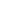 Identificação e assinatura do responsávelMODELO DE CADERNO 2   MEMORIAL DESCRITIVOCOMPANHIA ESTADUAL DE ÁGUAS E ESGOTOS (CEDAE)  OBJETOOBJETIVODESCRIÇÃO Rio de Janeiro, (dia) de (mês por extenso) de (ano)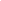 Identificação e assinatura do responsávelMODELO DE CADERNO 3    ESPECIFICAÇÃO TÉCNICARio de Janeiro, (dia) de (mês por extenso) de (ano)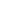 Identificação e assinatura do responsávelMODELO DE CADERNO 4  DESENHORio de Janeiro, (dia) de (mês por extenso) de (ano)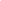 Identificação e assinatura do responsávelMODELO DE CADERNO 5 ORÇAMENTORio de Janeiro, (dia) de (mês por extenso) de (ano)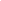 Identificação e assinatura do responsávelCÓDIGOREVISÃODESCRIÇÃOCÓDIGOREVISÃODESCRIÇÃO